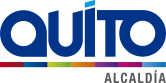 REPORTE DE SEGUIMIENTO 5MODELO DE PRESTACIÓN DE SERVICIOS Y ADMINISTRACIÓN POR PROCESOS PARA EL MUNICIPIO DEL DISTRITO METROPOLITANO DE QUITOTema de la ReuniónReporte 5Reporte de seguimiento del sistema de gestión de proyectos utilizado durante el proyecto (ProServ-01)Fecha: 27-04-2017Reporte de seguimiento del sistema de gestión de proyectos utilizado durante el proyecto (ProServ-01)Hora: 10h00Reporte de seguimiento del sistema de gestión de proyectos utilizado durante el proyecto (ProServ-01)Lugar: Oficinas de la Secretaría General de PlanificaciónAsistentesAsistentesAsistentesNombres y ApellidosCargoInstituciónMildred ChávezDirectora M. de Desarrollo InstitucionalMDMQAndrea BenavidesServidor Directivo 7MDMQLuis Martínez Servidor Directivo 7MDMQSeguimiento a través del Software de gestión de proyectosSeguimiento a través del Software de gestión de proyectos1.Se verifica un avance del 66 por ciento del proyecto hasta la fecha, se han tomado las medidas necesarias para ajustar fechas, y se ha recuperado el tiempo perdido. El tiempo de finalización del proyecto es 25 de mayo. Existe un total de 140 actividades cerradas por completo y 71 actividades abiertas que cuentan con distintos porcentajes de avance. La evidencia se muestra a continuación:Detalle del proyecto: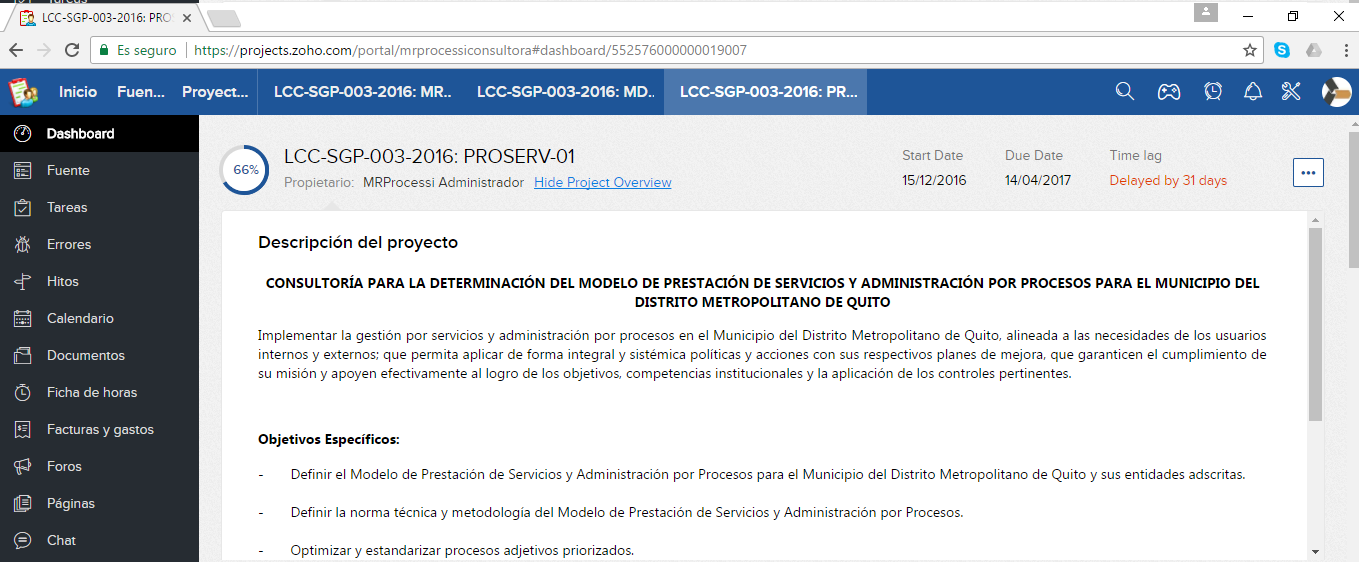 A pesar de tener 71 actividades abiertas, solo un total de 37 actividades aún no han sido iniciadas, en el resto de actividades se registran avances conforme lo mostrado a continuación: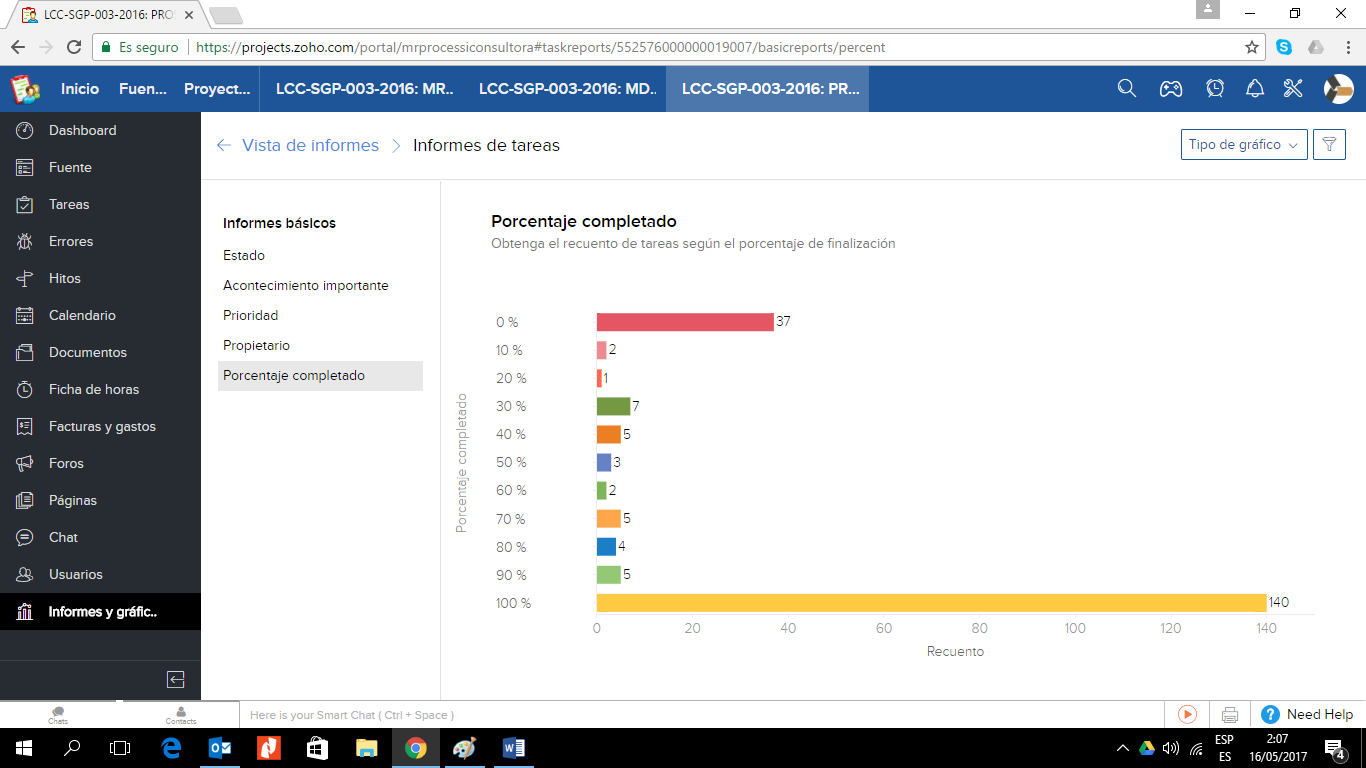 El proyecto se encuentra retrasado aún pero se finalizará en el tiempo establecido por la prórroga de plazo aprobada.Para constancia de la verificación se adjuntan las firmas de la contraparte.FirmasFirmasNombres y ApellidosFirmaMildred ChávezAndrea BenavidesLuis Martínez